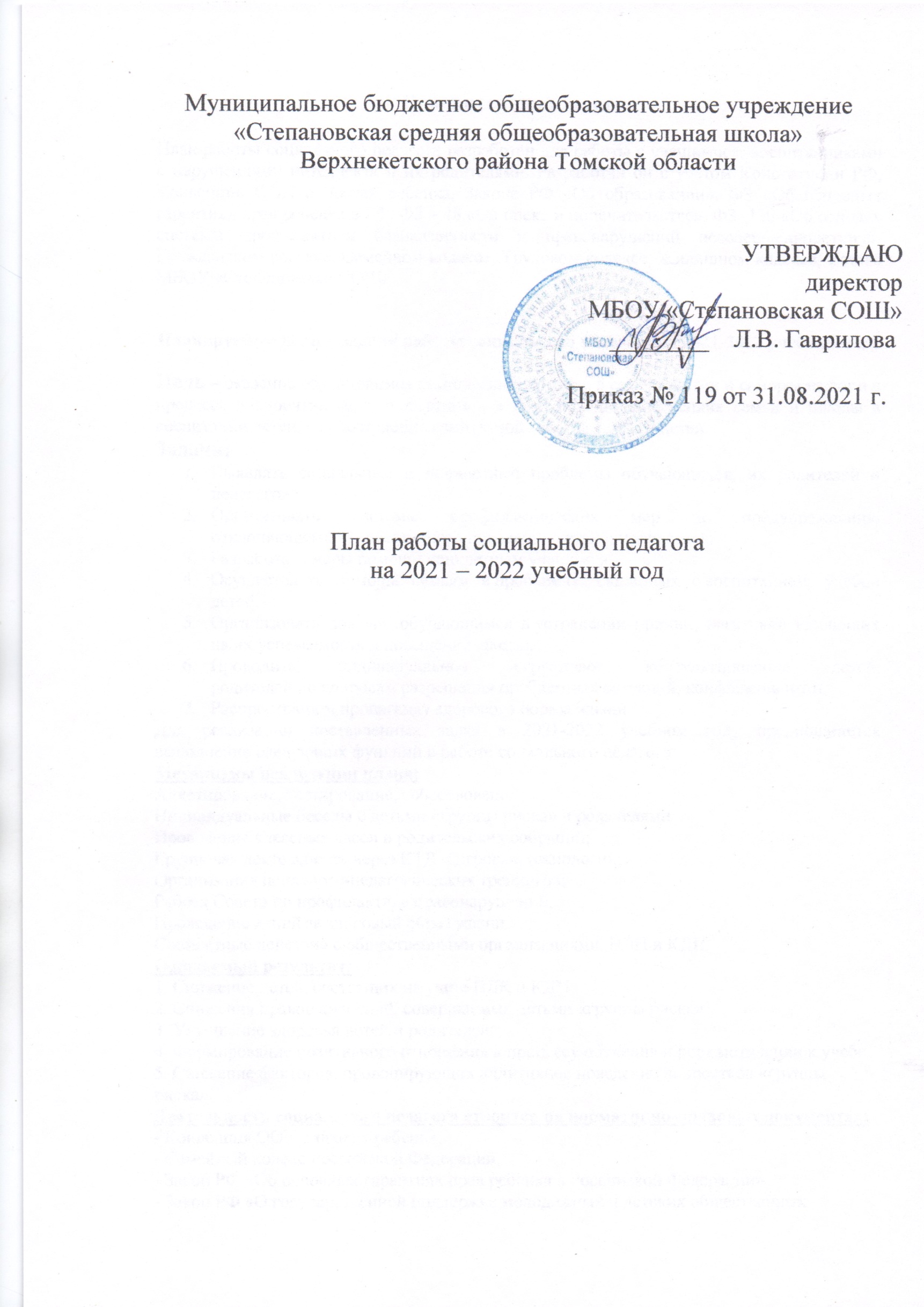 Пояснительная запискаПлан работы социального педагога разработан для работы с учащимися, воспитанниками с нарушениями интеллекта и их родителями. Разработан он с учетом Конституции РФ, Конвенции ООН о правах ребенка, Законе РФ «Об образовании», ФЗ «Об основных гарантиях прав ребенка в РФ, ФЗ – 48 «Об опеке и попечительстве», ФЗ -120 «Об основах системы профилактики безнадзорности и правонарушений несовершеннолетних», Гражданском кодексе, Семейном кодексе, Трудовом кодексе, Жилищном кодексе, Уставе МБОУ «Степановская СОШ».Планируемые цели и задачи работы социального педагога на 2021-2022 учебный год:Цель – оказание обучающимся комплексной помощи в саморазвитии и самореализации в процессе восприятия мира и адаптации в нем, объединение усилия семьи и школы в воспитании детей; осуществление социальной защиты семьи и детей.Задачи:Выявлять социальные и личностные проблемы обучающихся, их родителей и педагогов.Организовать системы профилактических мер по предупреждению отклоняющегося и преступного поведения детей и подростков.Разработать меры помощи конкретным учащимся.Осуществлять помощь семьям в проблемах, связанных с воспитанием, учебой детей.Организовать помощь обучающимся в устранении причин, негативно влияющих на их успеваемость и посещение школы.Проводить индивидуальное и групповое консультирование детей, родителей по вопросам разрешения проблемных ситуаций, конфликтов и т.п.Распространять пропаганду здорового образа жизни.Для реализации поставленных задач в 2021-2022 учебном году предполагается выполнение следующих функций в работе социального педагога:Механизмы реализации плана:
Анкетирование, тестирование, собеседования.
Индивидуальные беседы с детьми «группы риска» и родителями
Проведение классных часов и родительских собраний;
Групповая деятельность через КТД и игровые технологии;
Организация психолого-педагогических тренингов;
Работа Совета по профилактике правонарушений;
Проведение акций за здоровый образ жизни.
Совместные действия с общественными организациями, ПДН и КДН,
Ожидаемый результат:
1. Снижение детей, состоящих на учете ПДК и КДН.
2. Снижения правонарушений, совершаемых детьми «группы риска»
3. Улучшение здоровья детей и родителей;
4. Формирование позитивного отношения к процессу обучения и рост мотивации к учебе.
5. Снижение факторов, провоцирующих аддитивное поведение подростков «группы
риска».
Деятельность социального педагога строится на нормативно-правовых документах:
- Конвенция ООН о правах ребенка;
- Семейный кодекс Российской Федерации;
- Закон РФ «Об основных гарантиях прав ребенка в Российской Федерации»
- Закон РФ «О государственной поддержке молодежных и детских общественных
объединений»;
- Закон РФ «Об образовании»;
- Закон РФ «О правах ребенка»;
- Закон РФ «О профилактике безнадзорности и правонарушений, несовершеннолетних»;
- Закон РФ «Об организации работы по опеке и попечительству в Томской области;
А так же рядом Положений и Локальных актов (Положение о проведении рейдов по
профилактике безнадзорности среди несовершеннолетних, Положение об учете
неблагополучных семей и др.) План работына 2021-2022 учебный год

План составил социальный педагог МБОУ «Степановская СОШ» Митракова Л.А.СентябрьОтветственныеОрганизационно-методическаяработа1. Составление социального паспорта школы.2. Обновление картотеки и банка данных на обучающихся, стоящих на различных формах учета.3. Выявление и учет обучающихся, требующих повышенного педагогического внимания (группа риска).4. Утверждение состава школьного Совета по профилактике.5. Оформление документации.6. Вовлечении обучающихся группы «риска» в кружковую и секционную деятельность.Классные руководители;Социальный педагог;Педагог - Психолог.Работа с обучающимися и их родителями1. Ежедневный контроль за пропусками уроков обучающимися.2. Индивидуальные и групповые консультации обучающихся и их родителей.3. Индивидуальные и групповые профилактические беседы с подростками.4. Посещение семей с целью обследования жилищно-бытовых условий проживания детей.5. Выявление и изучение учащихся, склонных к нарушениям правил поведения в школе и общественных местах.Социальный педагог;Классные руководители.Работа с педагогическим коллективом1. Индивидуальные и групповые консультации с классными руководителями по организации профилактической работы в классе.Социальный педагог;Классные руководители;Педагог - Психолог.Взаимодействие служб1. Утверждение картотеки и банка данных на обучающихся, состоящих на различных формах учета в КДН и ЗП, ПДН.2. Организационное заседание Совета по профилактике.3. Вовлечение обучающихся в кружки, секции и другие творческие объединения.4. Работа со специалистом КДН и ЗП. Присутствие на комиссии с характеризующим материалом (по запросу).5. Работа с инспектором ПДН по сверочному списку обучающихся, состоящих на профилактическом учете.СоциальныйПедагог;Специалисты ПДН, КДН и ЗП.ОКТЯБРЬОКТЯБРЬОКТЯБРЬОрганизационно-методическаяработа1. Корректировка банка данных на обучающихся, состоящих на различных формах учета.2. Выявление трудностей в работе классных руководителей с обучающимися и их семьями.3. Оформление документации.Социальный педагог;Классные руководители.Работа с учащимися и их родителями1. Ежедневный контроль за пропусками уроков обучающимися.3. Посещение семей с целью обследования жилищно-бытовых условий проживания детей.4. Анкетирование учащихся. Выявление способностей и интересов учащихся группы «риска».5. Мероприятие на тему: «Жестокое обращение с детьми в семье: ответственность, профилактика».6. День интернета. Всероссийский урок безопасности школьников в сети интернет.Социальный педагог;Классные руководили.Работа с педагогическим коллективом1. Индивидуальные и групповые консультации с классными руководителями по организации профилактической работы в классе.Социальный педагог.Взаимодействие служб1. Заседание Совета по профилактике.2. Организация неаудиторной занятости обучающихся во время каникул.3. Работа со специалистом КДН и ЗП. Присутствие на комиссии с характеризующим материалом (по запросу).4. Работа с инспектором ПДН по сверочному списку обучающихся, состоящих на профилактическом учете.5. Организация межведомственного патронажа семей «группы риска» (по необходимости).Классные руководители; СоциальныйПедагог;Педагог - Психолог;Зам. директора по ВР;Специалисты ПДН, КДН и ЗП.НОЯБРЬНОЯБРЬНОЯБРЬОрганизационно-методическаяработа1. Организация методической помощи классным руководителям в работе с подростками девиантного поведения.2. Разработка памяток, рекомендаций учителям, родителям, обучающимся.3. Оформление документации социального педагога.4. Выпуск информации по теме: «Причины агрессивного поведения ребенка».Социальный педагог.Работа с учащимися и их родителями1. Ежедневный контроль за пропусками уроков обучающимися.2. Индивидуальные и групповые консультации обучающихся и их родителей.3. Индивидуальные и групповые профилактические беседы с подростками.4. Посещение семей с целью обследования жилищно-бытовых условий проживания детей.5. Посещение краеведческого музея с обучающимися группы «риска».6. Беседа с обучающимися 9-11 классов о правонарушениях, об ответственности за правонарушения, совместно с инспектором ПДН.7. Групповое занятие на тему: «Группа смерти в социальных сетях» 5 – 9 классы.Социальный педагог;Классные руководители;Инспектор ПДН.Работа с педагогическим коллективом1. Индивидуальные консультации с классными руководителями по организации профилактической работы в классе.Социальный педагог.Взаимодействие служб1. Заседание Совета по профилактике.2. Работа со специалистом КДН и ЗП. Присутствие на комиссии с характеризующим материалом (по запросу).3. Работа с инспектором ПДН по сверочному списку обучающихся, состоящих на профилактическом учете.4. Организация межведомственного патронажа семей «группы риска» (по необходимости).СоциальныйПедагог;Педагог - Психолог;Зам. директора по ВР;Специалисты ПДН, КДН.ДЕКАБРЬДЕКАБРЬДЕКАБРЬОрганизационно-методическаяработа1. Анализ профилактической работы за 1 полугодие.2. Оформление документации.Классные руководители;Социальный педагог.Работа с учащимися и их родителями1. Ежедневный контроль за пропусками уроков обучающимися.2. Индивидуальные и групповые консультации обучающихся и их родителей.3. Индивидуальные и групповые профилактические беседы с подростками.4. Посещение семей с целью обследования жилищно - бытовых условий проживания детей.5. Всемирный день борьбы со спидом.Социальный педагог;Классные руководители;Педагог - Психолог.Работа с педагогическим коллективом1. Индивидуальные консультации с классными руководителями по организации профилактической работы в классе.Социальный педагог.Взаимодействие служб1. Заседание Совета по профилактике.2. Работа со специалистом КДН и ЗП. Присутствие на комиссии с характеризующим материалом (по запросу).3. Работа с инспектором ПДН по сверочному списку обучающихся, состоящих на профилактическом учете.4. Организация межведомственного патронажа семей «группы риска» (по необходимости).СоциальныйПедагог;Педагог - Психолог;Зам. директора по ВР;Специалисты ПДН, КДН.ЯНВАРЬЯНВАРЬЯНВАРЬОрганизационно-методическаяработа1. Корректировка плана работы.2. Корректировка социального паспорта школы.3. Оформление документации.Социальный педагог;Классные руководители.Работа с учащимися и их родителями1. Ежедневный контроль за пропусками уроков обучающимися.2. Индивидуальные и групповые консультации обучающихся и их родителей.3. Индивидуальные и групповые профилактические беседы с подростками.4. Посещение семей с целью обследования жилищно-бытовых условий проживания детей.5. Работа с детьми группы «риска» по предупреждению неуспеваемости.6. Классный час «Профилактика курения. Социальные последствия курения.7. Классный час «Профилактика наркомании. Организм ребёнка и наркотики»Социальный педагог;Классные руководители.Работа с педагогическим коллективом1. Консультации с классными руководителями «Профилактика раннего неблагополучия в семье».Социальный педагог.Взаимодействие служб1. Заседание Совета по профилактике.2. Работа со специалистом КДН и ЗП. Присутствие на комиссии с характеризующим материалом (по запросу).3. Работа с инспектором ПДН по сверочному списку обучающихся, состоящих на профилактическом учете.4. Организация межведомственного патронажа семей «группы риска» (по необходимости).Классные руководители;СоциальныйПедагог;Педагог - Психолог;Зам. директора по ВР;Специалисты ПДН, КДН и ЗП.ФЕВРАЛЬФЕВРАЛЬФЕВРАЛЬОрганизационно-методическаяработа1. Оформление документации.Социальный педагог.Работа с учащимися и их родителями1. Ежедневный контроль за пропусками уроков обучающимися.2. Индивидуальные и групповые консультации обучающихся и их родителей.3. Индивидуальные и групповые профилактические беседы с подростками.4. Посещение семей с целью обследования жилищно-бытовых условий проживания детей.5. Анкетирование обучающихся 8-11 классов «Легко ли со мной общаться». 6. «Здоровый образ жизни формируется в семье».Социальный педагог;Классные руководители.Работа с педагогическим коллективом1. Консультация классных руководителей «Профилактика противоправного поведения детей и подростков в образовательном учреждении»Социальный педагог.Взаимодействие служб1. Заседание Совета по профилактике.2. Работа со специалистом КДН и ЗП. Присутствие на комиссии с характеризующим материалом (по запросу).3. Работа с инспектором ПДН по сверочному списку обучающихся, состоящих на профилактическом учете.4. Организация межведомственного патронажа семей «группы риска» (по необходимости).Классные руководители; СоциальныйПедагог;Психолог;Зам. директора по ВР;Специалисты ПДН, КДН.МАРТМАРТМАРТОрганизационно-методическаяработа1. Анализ вовлечения в кружки и секции обучающихся, стоящих на учете, категории ТЖС, опекаемых, «группы риска».2. Оформление документации.3. Тестирование «Уровень воспитанности» 2 раз.4. Классный час на тему: «Толерантность»Социальный педагог;Классные руководители.Работа с учащимися и их родителями1. Ежедневный контроль за пропусками уроков учащимися.2. Индивидуальные и групповые консультации обучающихся и их родителей.3. Индивидуальные и групповые профилактические беседы с подростками.4. Посещение семей с целью обследования жилищно-бытовых условий проживания детей.Социальный педагог;Классные руководители.Работа с педагогическим коллективом1. Индивидуальные и групповые консультации с классными руководителями по организации профилактической работы в классе.Социальный педагог.Взаимодействие служб1. Заседание Совета по профилактике.2. Работа со специалистом КДН и ЗП. Присутствие на комиссии с характеризующим материалом (по запросу).3. Работа с инспектором ПДН по сверочному списку обучающихся, состоящих на профилактическом учете.4. Организация межведомственного патронажа семей «группы риска» (по необходимости).Классные руководители; СоциальныйПедагог;Педагог - Психолог;Зам. директора по ВР;Специалисты ПДН, КДН.АПРЕЛЬАПРЕЛЬАПРЕЛЬОрганизационно-методическаяработа1. Оформление документации.Социальный педагог.Работа с учащимися и их родителями1. Ежедневный контроль за пропусками уроков учащимися.2. Индивидуальные и групповые консультации обучающихся и их родителей.3. Индивидуальные и групповые профилактические беседы с подростками.4. Посещение семей с целью обследования жилищно-бытовых условий проживания детей.5. Просмотр к/ф «Вредные привычки».6. Групповое занятие на тему: «Профилактика агрессивного поведения».Социальный педагог;Классные руководители.Работа с педагогическим коллективом1. Индивидуальные и групповые консультации с классными руководителями по организации профилактической работы в классе.Социальный педагог.Взаимодействие служб1. Заседание Совета по профилактике.2. Работа со специалистом КДН и ЗП. Присутствие на комиссии с характеризующим материалом (по запросу).3. Работа с инспектором ПДН по сверочному списку обучающихся, состоящих на профилактическом учете.4. Организация межведомственного патронажа семей «группы риска» (по необходимости).Классные руководители; СоциальныйПедагог;Психолог;Зам. директора по ВР;Специалисты ПДН, КДН.МАЙМАЙМАЙОрганизационно-методическаяработа1. Оформление документации2. Анализ работы социального педагога за год.3. Оформление отчетной документации.4. Организация летней занятости детей, состоящих на ВШУ и ПДН.Социальный педагог;Классные руководители.Работа с учащимися и их родителями1. Ежедневный контроль за пропусками уроков учащимися.2. Индивидуальные и групповые консультации обучающихся и их родителей.3. Индивидуальные и групповые профилактические беседы с подростками.4. Посещение семей с целью обследования жилищно-бытовых условий проживания детей.Социальный педагог;Классные руководители.Работа с педагогическим коллективом1. Индивидуальные и групповые консультации с классными руководителями по организации профилактической работы в классе.Социальный педагог.Классные руководители.Взаимодействие служб1. Заседание Совета по профилактике.2. Работа с инспектором ПДН по сверочному списку обучающихся, состоящих на профилактическом учете.3. Работа со специалистом КДН и ЗП. Присутствие на комиссии с характеризующим материалом (по запросу).4. Организация межведомственного патронажа семей «группы риска» (по необходимости).Классные руководители; СоциальныйПедагог;Педагог - Психолог;Зам. директора по ВР;Специалисты ПДН, КДН.